Гуманитарный проект Инклюзивный центр семейного досуга и развития «Мы вместе»ГУК «Слонимская районная библиотека им. Я. Коласа»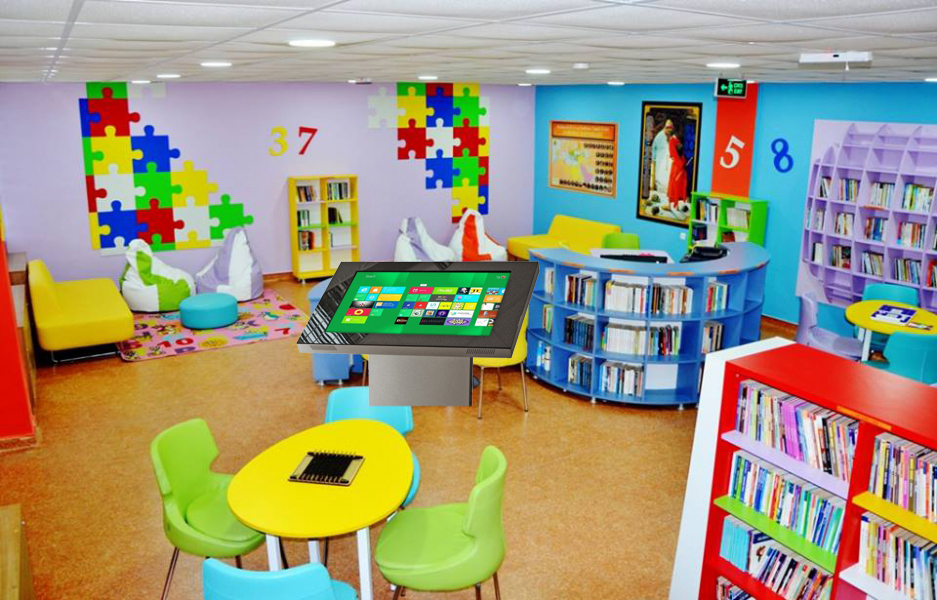 Humanitarian projectInclusive Family Leisure and Development Center “We are together”State Institution “Slonim District Library named after J. Kolas"Наименование проекта: Инклюзивный центр семейного досуга и развития «Мы вместе»Наименование проекта: Инклюзивный центр семейного досуга и развития «Мы вместе»Срок реализации проекта: 2020-2021 гг.Срок реализации проекта: 2020-2021 гг.Организация – заявитель предлагающая проект: ГУК «Слонимская районная библиотека им. Я. Коласа»Организация – заявитель предлагающая проект: ГУК «Слонимская районная библиотека им. Я. Коласа»Цели проекта: Цель проекта – повышение уровня организации семейного досуга и развития детей путём создания Инклюзивного центра семейного досуга  и образования «Мы вместе» с интерактивным оборудованием и специализированным рабочим местом для детей с ограниченными возможностями.Цели проекта: Цель проекта – повышение уровня организации семейного досуга и развития детей путём создания Инклюзивного центра семейного досуга  и образования «Мы вместе» с интерактивным оборудованием и специализированным рабочим местом для детей с ограниченными возможностями.Задачи, планируемые к выполнению в рамках реализации проекта:Создание и оборудование инклюзивного пространства для семейного досуга в библиотеке.Организация досуга читателей библиотеки (семьи с детьми) и всех желающих по специальной программе. Задачи, планируемые к выполнению в рамках реализации проекта:Создание и оборудование инклюзивного пространства для семейного досуга в библиотеке.Организация досуга читателей библиотеки (семьи с детьми) и всех желающих по специальной программе. Целевая группа: Семьи, в том числе семьи, воспитывающие детей с ограниченными возможностями здоровья в г. Слониме и Слонимском районе.ДетиЦелевая группа: Семьи, в том числе семьи, воспитывающие детей с ограниченными возможностями здоровья в г. Слониме и Слонимском районе.ДетиКраткое описание мероприятий  в рамках проекта:Оборудование помещения для Центра (косметический ремонт, закупка  интерактивной панели, детской мебели, игровых модулей, развивающих игр, тактильных и  развивающих книг).Оборудовние инклюзивного пространства в библиотеке.Разработка специальной программы мероприятий работы Центра.Проведение мероприятий согласно Программе.Краткое описание мероприятий  в рамках проекта:Оборудование помещения для Центра (косметический ремонт, закупка  интерактивной панели, детской мебели, игровых модулей, развивающих игр, тактильных и  развивающих книг).Оборудовние инклюзивного пространства в библиотеке.Разработка специальной программы мероприятий работы Центра.Проведение мероприятий согласно Программе.8.Общий объём финансирования (в долларах США)8.Общий объём финансирования (в долларах США)Источник финансированияОбъём  финансирования 42 000средства донора37 800софинансирование2009.Место реализации проекта: Республика Беларусь, Гродненская область,  г. Слоним, ул. Ружанская, 19.Место реализации проекта: Республика Беларусь, Гродненская область,  г. Слоним, ул. Ружанская, 110.Контактное лицо: Директор – Гайдук Тамара Батыровна, тел. 8 (01562) 51676www.slonimlib.by, E-mail – slonim.cbs@mail.ru10.Контактное лицо: Директор – Гайдук Тамара Батыровна, тел. 8 (01562) 51676www.slonimlib.by, E-mail – slonim.cbs@mail.ru1. Name of the project:Inclusive Family Leisure and Development Center “We are together”1. Name of the project:Inclusive Family Leisure and Development Center “We are together”2. The term of the project: 2020-2021 2. The term of the project: 2020-2021 3. The applicant organization proposing the project::State Institution “Slonim District Library named after J. Kolas"3. The applicant organization proposing the project::State Institution “Slonim District Library named after J. Kolas"4. The goals of the project: The aim of the project is to increase the level of organization of family leisure and development of children by creating the Inclusive Family Leisure and Education Center “We are together” with interactive equipment and a specialized workplace for children with disabilities.4. The goals of the project: The aim of the project is to increase the level of organization of family leisure and development of children by creating the Inclusive Family Leisure and Education Center “We are together” with interactive equipment and a specialized workplace for children with disabilities.5. Tasks planned for implementation in the framework of the project: Creation and arrangement of an inclusive space for family leisure in the library. Organization of leisure time for library readers (families with children) and all comers according to a special program.5. Tasks planned for implementation in the framework of the project: Creation and arrangement of an inclusive space for family leisure in the library. Organization of leisure time for library readers (families with children) and all comers according to a special program.6. Target group: Families, including families raising children with disabilities in the city of Slonim and Slonim district.Children6. Target group: Families, including families raising children with disabilities in the city of Slonim and Slonim district.Children7. Brief description of the project activities:1.  The arrangement of the premises for the Center (redecorating, purchasing an interactive panel, children's furniture, game modules, educational games, tactile and educational books).2.  Arrangement of an inclusive space in the library.3. Development of a special program of activities for the Center.4. Carrying out activities according to the Program.7. Brief description of the project activities:1.  The arrangement of the premises for the Center (redecorating, purchasing an interactive panel, children's furniture, game modules, educational games, tactile and educational books).2.  Arrangement of an inclusive space in the library.3. Development of a special program of activities for the Center.4. Carrying out activities according to the Program.Total amount of financing (in US dollars)Total amount of financing (in US dollars)Source of financingdistrict budgetThe amount of funding (in US dollars)42 000Donor funds37 800Co-financing4 200Location of the project:Republic of Belarus, Grodno region, Slonim, Ruzhanskaya st., 1Location of the project:Republic of Belarus, Grodno region, Slonim, Ruzhanskaya st., 1Contact person: Director – Gaiduk Tamara Batyrovna, tel. 8 (01562) 51676www.slonimlib.by, E-mail – slonim.cbs@mail.ruContact person: Director – Gaiduk Tamara Batyrovna, tel. 8 (01562) 51676www.slonimlib.by, E-mail – slonim.cbs@mail.ru